                             Вместе к успеху.   Творческая мастерская педагогов ДОО – сложившаяся традиционная форма коллективной методической работы по обеспечению творческого роста всех педагогов и специалистов дошкольного образования.                                                                  8 ноября на базе нашей дошкольной организации прошло заседание  творческой мастерской «Вместе к успеху», по взаимодействию с семьями воспитанников. 	Участники посмотрели показ кукольного театра «Зонтик куклы Кати» с участием родителей средней группы и воспитателя Иващенко О.О. 	Поучаствовали в мастер – классе «Мы сегодня фантазеры», который провела воспитатель Корастылева Е.Б . Участники проявили активность и творческий подход в изготовлении овощей из карандашной стружки. В итоге получилась большая корзина, наполненная овощами.                                                          	О включении родителей в образовательный процесс с целью формирования      навыков социального развития детей, рассказали воспитатель Балановская О.М, педагог – психолог Зафесов Ю.Н. Юлия Николаевна продемонстрировала некоторые игры практически с педагогами.               	Мазалова Н.В. поделилась опытом работы и показала презентацию родительского собрания с элементами тренинга в старшей группе на тему: «Развитие связной речи дошкольников». Участники получили методическую разработку этого нетрадиционного собрания.                                                              	О включении родителей в образовательную деятельность по музыкальному воспитанию, поделилась опытом Борзова С.М., музыкальный руководитель. Светлана Михайловна показала элементы праздника «Путешествие в город дорожных знаков» , где в роли постового выступила бабушка одной из воспитанниц детского сада. Так же дети подготовительных групп исполнили песни , которые они разучивали в рамках проекта «Дорогою добра». Закончилось выступление очень трогательной песней «Самая любимая Родина моя», которая никого не оставила равнодушным.                                          	В детском саду для педагогов были организованны выставки: «Волшебница осень», «Мы сегодня – фантазеры».                                                                                                        В конце творческой мастерской были подведены итоги, сказано много положительных отзывов. И сделан вывод, что проблема взаимодействия с семьей может быть успешно решена путем включения семьи  в образовательную деятельность и жизнь детского сада. Выигрывают от этого все, особенно дети.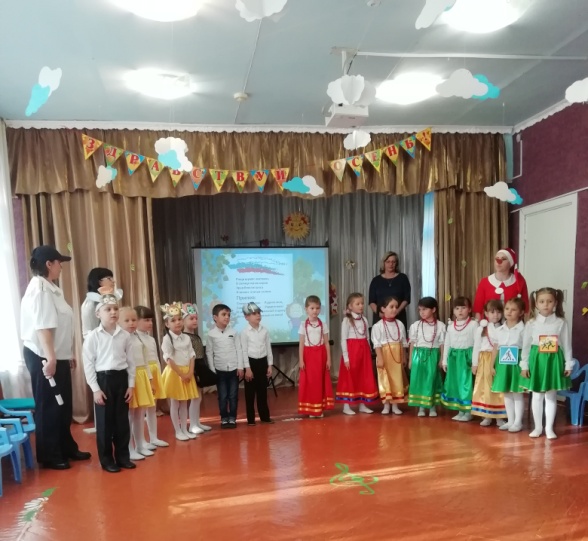 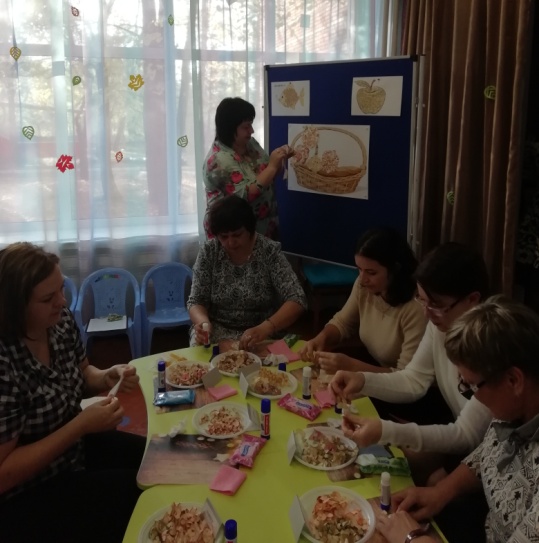 